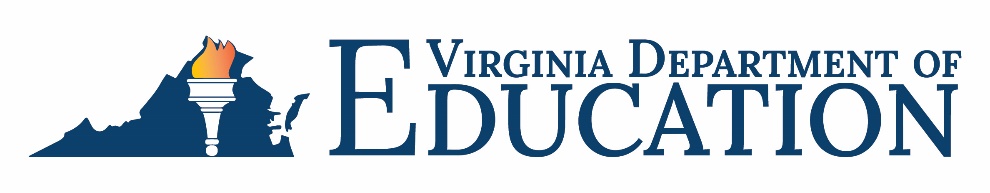 Office of School Nutrition ProgramsFederal Program Administrative Review School Nutrition Program SummarySection 207 of the Healthy Hunger Free Kids Act 2010, amended section 22 of the National School Lunch Act (42 U.S.C. 1769c) requires the Virginia Department of Education, Office of School Nutrition Programs (VDOE SNP), to report the final results of the administrative review to the public in an accessible, easily understood manner in accordance with guidelines promulgated by the Secretary. School Food Authority (SFA): Richmond City Public SchoolsDate of Administrative Review: March 6-9, 2023Review Month and Year: January 2023Date review results were provided to the SFA: March 15, 2023Date review summary was publicly posted: July 12, 2023SFA participates in the following Child Nutrition Programs:    School Breakfast Program  National School Lunch Program  Fresh Fruit & Vegetable Program  Afterschool Snack  Seamless Summer Option	SFA operates under the following Special Provisions:  Community Eligibility Provision  Provision 2Review FindingsUSDA is an equal opportunity provider, employer, and lender.Review AreaDetailsProgram Access and Reimbursement     Certification and Benefit Issuance     Verification     Meal Counting and ClaimingProduction records do not reflect accurate meal counts. Pre-k meal pattern requirements were not being followed.Meal Patterns and Nutritional Quality     Meal Components and Quantities     Offer versus Serve     Dietary Specifications and Nutrient AnalysisFood substitutions were not recorded on the production record or menu.School Nutrition Environment and Civil Rights     Food Safety     Local Wellness Policy     Smart Snacks and Competitive Foods     Civil RightsAnnual civil rights training was not conducted for all staff. The SFA did not have a procedure for receiving and processing civil rights complaints. The SFA did not publish a public media release.The food safety plan did not meet all regulatory requirements.Violations of the Buy American provision were observed onsite.